Manyam Franchised Tests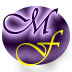 English		|	 pr-unit	|	mf-trialName…………..……………………..…………. School…………………….....………………Date…………Fill the gaps with “u” then read the wordsc__t			f__ss			b__n			b__sb__t			d__ll			g__ll			j__gg__n			h__m			g__m			h__tp__g			r__n			p__p			f__nm__d			t__b			s__n			c__pLet’s read “a”, “e”, “I”, “o”, “u”Get milk from a jugI got a big nutA skull is in a pitGo and get a gunMum has a big jugA boy sits on top of a boxA man has a big busA hut has a topLet a pot get hotHis gun is not big	